Asse 4  - Priorità di investimento 4b - Obiettivo Specifico 4.2Allegato F- Modello per la richiesta di erogazione del SaldoRICHIESTA DI EROGAZIONE DEL  SALDOAvviso pubblico  per  la concessione di contributi a favore delle PMI per  la realizzazione di un Piano di investimento aziendale di efficientamento energetico-DD di Concessione n.  del  Il sottoscritto  nato a  il  residente in via  n.  in qualità di legale rappresentante dell’impresa   in relazione al Piano di cui all’”Avviso pubblico  per  la concessione di contributi a favore delle PMI per  la realizzazione di un Piano di investimento aziendale di efficientamento energetico”- pubblicato sul BURC n. 43/2017 ammesso a contributo con DD n°  del   dalla Regione Campania, Direzione Generale per lo Sviluppo Economico e per le Attività Produttive ai sensi del  (indicazioni relative alla procedura di concessione dell’aiuto), per un importo del contributo pari a Euro  .CHIEDEl’erogazione del saldo spettante pari ad Euro , avendo ricevuto un’anticipazione  di Euro , avendo ricevuto successivo/i acconto/i per un importo paria a previsto di Euro , INOLTRE CHIEDEche il suddetto importo sia accreditato sul seguente conto corrente bancario intestato all’impresa: n. conto corrente  istituto di credito   agenzia  di  ABI  CAB . IBAN ALLEGA1. comunicazione di avvenuto inizio delle attività relative all’intervento, con indicazione della relativa data (se non inviata);2. verbale di fine intervento contenente l’attestazione relativa alla funzionalità dell’operazione;3. rapporto di diagnosi e il modulo di rendicontazione predisposto dall’ENEA  corredato da relativa ricevuta dell’avvenuto caricamento sul sito di ENEA per ciascuna delle sedi per cui si è richiesto il contributo;4. relazione tecnica sullo stato di conclusione dei lavori firmata da un tecnico abilitato e, se prescritto dalla normativa vigente, accertamento tecnico della regolare esecuzione dell’intervento;5. certificazione dei collaudi dei beni strumentali e certificazione di rispondenza alle norme di sicurezza dei locali di produzione, dei locali destinati agli uffici e al personale;6. documentazione fotografica comprovante le diverse fasi degli interventi eseguiti;7.  disegni esecutivi riguardanti le opere edili e impianti realizzati, se necessari, rispondenti alla documentazione fornita al Comune competente per l’ottenimento dell’agibilità;8.  in caso di sostituzioni, idonea documentazione atta a dimostrare il corretto smaltimento, a norma di legge, degli impianti oggetto di sostituzione;9 copia delle certificazioni di legge, se necessarie, a seguito del completamento dell’esecuzione dei lavori (agibilità, autorizzazioni sanitarie, ecc.) o in caso di impedimento da parte del beneficiario, per ragioni indipendenti dalla propria volontà, a presentare tale documentazione, è possibile allegare alla domanda copia della richiesta delle suddette certificazioni;10. prospetto riepilogativo delle spese sostenute, sottoscritto dal legale rappresentante, secondo il modello presente sulla piattaforma;11. documentazione contabile a giustificazione della spesa con  la precisa identificazione del lavoro/bene/servizio;12. quietanze della documentazione di spesa presentata;13. dichiarazione liberatoria in originale rilasciata su carta intestata, ai sensi e per gli effetti del DPR 445/2000 e ss.mm.ii, dal legale rappresentante del fornitore di beni e/o servizi con l’indicazione che i beni acquistati siano nuovi di fabbrica in relazione alle fatture emesse dallo stesso secondo il modello presente sulla piattaforma informatica;14. estratto completo del conto corrente dedicato;15. eventuale estratto del conto corrente ordinario intestato o cointestato al beneficiario relativo al periodo compreso tra la data di pubblicazione sul BURC delle aziende ammesse alla II fase e quella di notifica del Decreto di concessione a supporto delle spese effettuate in tale periodo;16. affidamenti lavori delle opere edili ed affini e conferme d’ordine per le opere a preventivo e per l’acquisto di dotazioni aziendali;17. bolle di consegna o documenti di trasporto relativi a macchinari e attrezzature mobili nonché di dotazioni aziendali in genere;18. elenco delle matricole per le macchine e le attrezzature acquisiti nell’ambito del Piano;19. Dichiarazione, resa ai sensi dell’artt. 46 e 47 del D.P.R. 28/12/2000 n. 445, di non avere ricevuto o, in alternativa, di aver successivamente, rimborsato o depositato in un conto bloccato, aiuti di stato dichiarati illegali e incompatibili dalla Commissione Europea, secondo quanto previsto dall’articolo 1, comma 1223, della legge 27 dicembre 2006, n. 296. Nel caso sia stato adottato il sistema di gestione certificato di conformità alle norme ISO 50001:- Certificato di Conformità e documentazione relativa attestante costi sostenuti (allegati punti da 1 a 18) per l’attuazione del sistema di gestione dell’energia.DICHIARAai sensi dell’artt. 46 e 47 del D.P.R. 28/12/2000 n. 445, consapevole delle responsabilità penali cui può andare incontro in caso di dichiarazione mendace o di esibizione di atto falso o contenente dati non rispondenti a verità, ai sensi dell’art. 76 del D.P.R. 28/12/2000 n. 445− sono stati rispettati tutti i regolamenti e le norme UE applicabili, tra cui quelle riguardanti gli obblighi in materia di appalti, concorrenza, aiuti di Stato, tutela dell’ambiente e pari opportunità;− sono stati rispettati tutti gli obblighi relativi alle norme in materia di comunicazione, informazione e pubblicità del POR Campania FESR 2014- 2020;− sono state adempiute tutte le prescrizioni di legge nazionale e regionale applicabili;− la spesa sostenuta è ammissibile, pertinente e congrua, ed è stata effettuata entro i termini di ammissibilità a rimborso comunitario;− non sono stati ottenuti, né richiesti ulteriori rimborsi, contributi ed integrazioni di altri soggetti, pubblici o privati, nazionali, regionali, provinciali e/o comunitari (ovvero sono stati ottenuti o richiesti quali e in quale misura e su quali spese);− sono stati trasmessi alla Regione Campania i dati di monitoraggio economico, finanziario, fisico e procedurale e le informazioni relative alle varie fasi di realizzazione dell'intervento nelle modalità e nei tempi definiti dalla Regione stessa;− i beni acquistati fanno parte del patrimonio dell'impresa beneficiaria;− per le fatture non è mai stato riconosciuto ne sarà riconosciuto alcuno sconto ed abbuono ad eccezione di quelli eventualmente indicati in fattura;− gli impianti, i macchinari e le attrezzature acquistate, cui le fatture si riferiscono, sono nuovi di fabbrica;− tutti i documenti allegati in copia alla richiesta di erogazione sono conformi agli originali.COMUNICAChe tutta la documentazione relativa al progetto è ubicata presso  e che il soggetto addetto a tale conservazione è  .Data e Luogo Firma digitale del Legale Rappresentante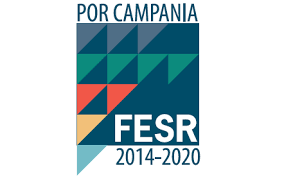 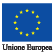 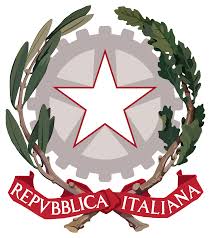 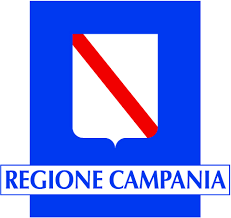 